   Sinfully Spicy Salsa Prep Time: 10 MinCook Time: - - -Serves 4-6NOTE: FOOD PROCESSOR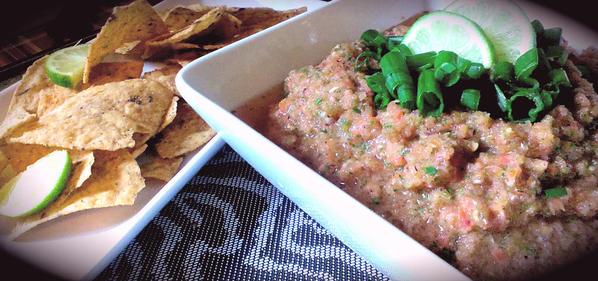 With the food processor running, drop in the red onions, garlic, white and light green portions of green onions, and jalapenos. Turn off.Put in the cilantro, chilis, lime zest and juice, sea salt and pepper to taste ( I used two full rotations with the grinder for sea salt and 3 or 4 dashes of pepper. Adjust if needed) Pulse manually a few times to blend and dump in the rest of the tomatoes. Pulse until thoroughly blended. Transfer to a serving bowl and garnish with fresh cilantro, the dark green portions of the onions, and a few lime wedges.Serve with your favourite tortilla chip or use in burritos, tacos, and more!